     Year 1 and 2 Common Exception Words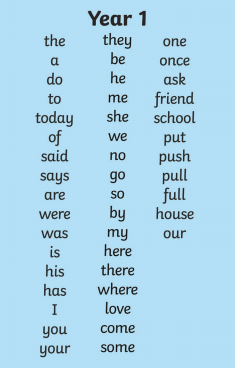 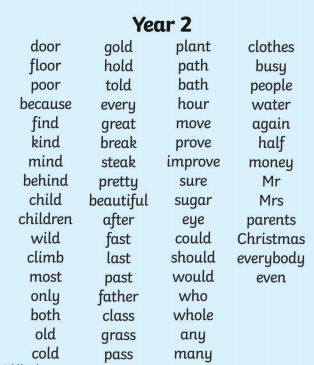 